Bob YanThe planet Bob Yan is approximately 43.79 million square miles and its surface is made from rocks.AtmosphereBob Yan has a layer of gases surrounding it such as carbon dioxide (78.2%) molecular nitrogen (11.7%) and argon (10.1%).BiologyBob Yan’s biology includes a bush and 23.3% of it’s planet being bacteria which is harmful to humans.VisitorsOnly aliens can visit / live on this planet as the bacteria it spreads is harmful to humans but not animals / aliens.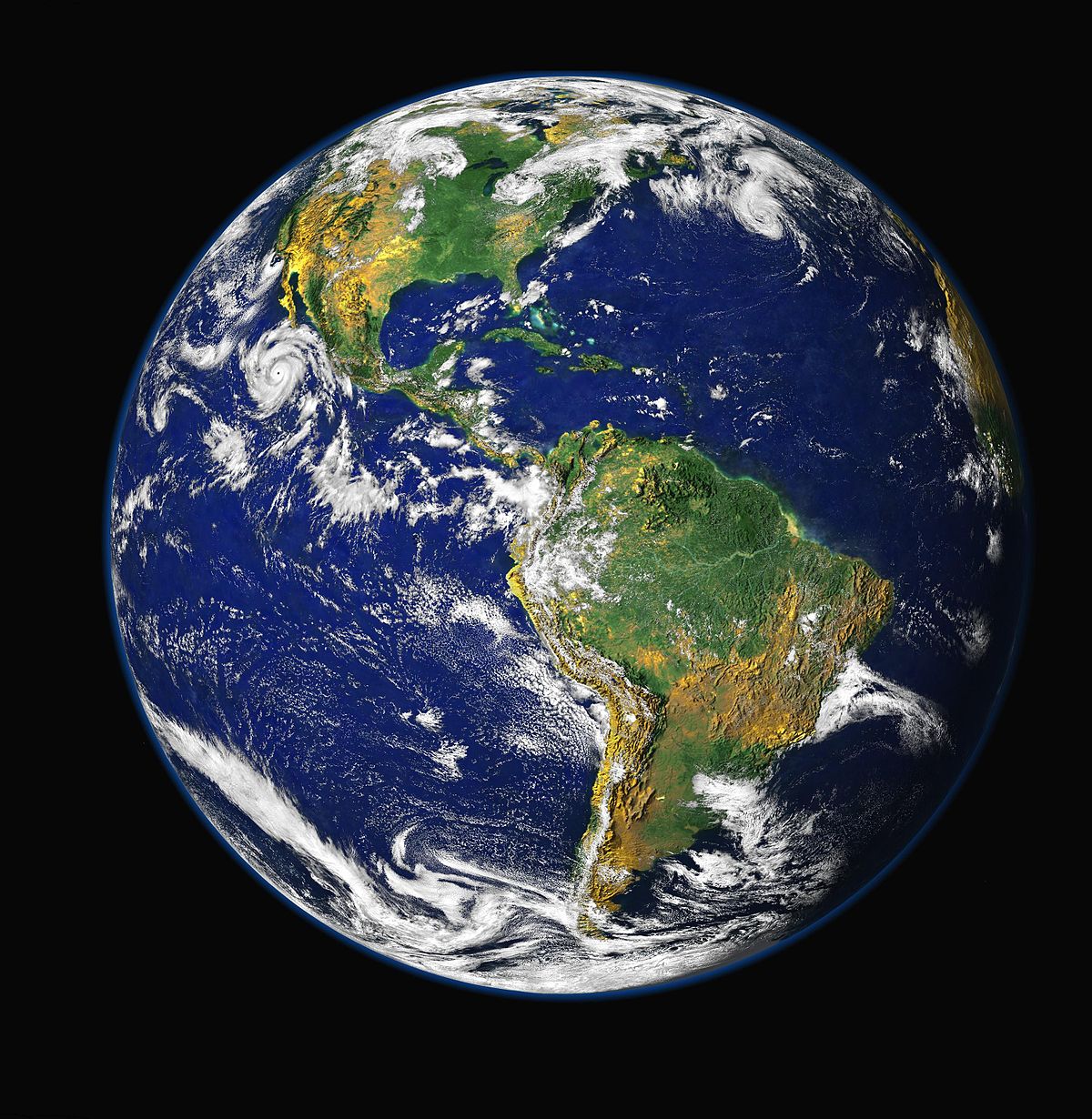 